2017 GIRLS XC OFFSEASON TRAINING LOCATIONS & TIMESZILKER PARK MEETING LOCATION – MOON TOWERWe will be meeting at the location below to allow for extra parking 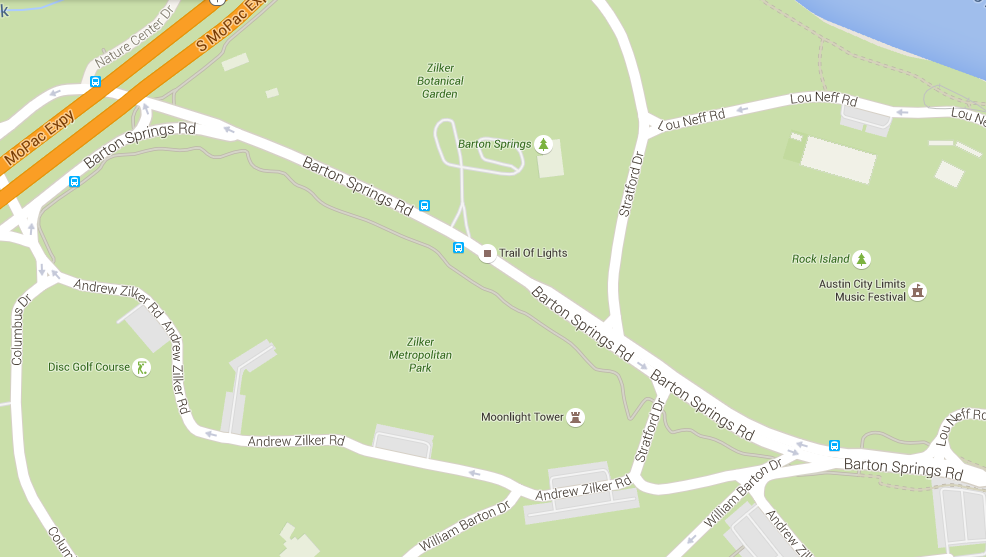 WeekMondayTuesdayWednesdayThursdayFridaySaturday7-3Zilker Park @ Moon Tower7:00-8:30Zilker Park @ Moon Tower7:00-8:30Zilker Park @ Moon Tower7:00-8:307-10Zilker Park @ Moon Tower7:00-8:30Zilker Park @ Moon Tower7:00-8:30Zilker Park @ Moon Tower7:00-8:307-17Zilker Park @ Moon Tower7:00-8:30Zilker Park @ Moon Tower7:00-8:30Zilker Park @ Moon Tower7:00-8:307-24Zilker Park @ Moon Tower7:00-8:30Zilker Park @ Moon Tower7:00-8:30Zilker Park @ Moon Tower7:00-8:307-31OFFICIAL START TO SEASONWHS @ 7:00